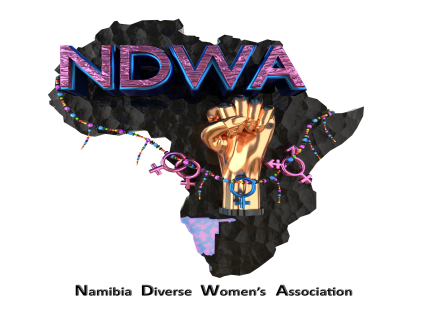 Organisational Profile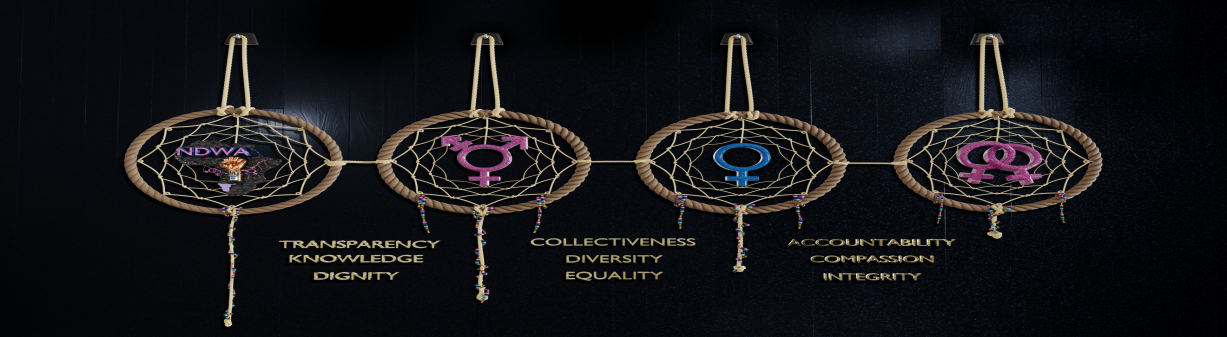 Organisational InformationContact PersonsEstablishment /Legal StatusGeographical CoverageOrganisational NameNamibia Diverse Women’s Association AcronymNDWAEmail namibiadiversewomen@gmail.comAddress11 Behring Street Windhoek West CityWindhoekCountryNamibiaPostal AddressP. O. Box 7110 Katutura Windhoek- Namibia DesignationNational CoordinatorNameJustine HamupoloEmailnamibiadiversewomen@gmail.com Contact Number +264 81 424 0198DesignationStrategic CoordinatorNameLinda RM BaumannEmaillbaumann82@gmail.com Contact Number +264 81 252 8259Established2016Target GroupWomen , Girls and Trans Diverse Persons Primary Target GroupLesbian, Bisexual, WSW, Trans Women, Gender Non-Conforming (GNC) persons, Queer and others South Namibia- Karas & Hardap Region Towns- Keetmanshoop, Karasburg, Luderitz, Mariental, Aranos and RehobothNorthern NamibiaTowns- Okahandja, Otjiwarongo, Tsumeb, OshakatiWest NamibiaTowns- Swakopmund, Walvis Bay, Omaruru, KhorixasCentral Namibia Towns- Windhoek, Katutura and Khomasdal Eastern Namibia Town- Gobabis 